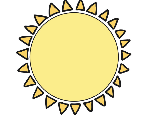 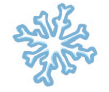 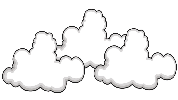 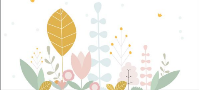 Consigne : Pour chaque saison de l’année vous regardez un état de santé désagréable ainsi que son explication. Trouvez une solution pour chaque problème en utilisant le modèle suivant :impératif/il faut+ infinitif/pouvoir+ infinitifIdée pour la classe ( prolongement) :  Les élèves peuvent réaliser leur propre calendrier pour rester en forme pendant toute l’année, avec des conseils pour chaque mois. Préparation : pour chaque mois de l’année, ils pensent à un problème de santé et ensuite ils imaginent une solution pour ces problèmes.Réalisation : Ils écrivent les problèmes ainsi que leurs solutions sur le calendrier qu’ils vont dessiner ou ils créent une présentation sur PowerPoint. Présentation : Ils présentent leur propre calendrier. 